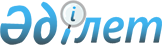 Об утверждени Положения государственного учреждения "Карасайский районный отдел образования"
					
			Утративший силу
			
			
		
					Постановление акимата Карасайского района Алматинской области от 27 октября 2015 года № 10-937. Зарегистрировано Департаментом юстиции Алматинской области 27 ноября 2015 года № 3589. Утратило силу постановлением акимата Карасайского района Алматинской области от 07 ноября 2016 года № 11-1685
      Сноска. Утратило силу постановлением акимата Карасайского района Алматинской области от 07.11.2016 № 11-1685 (вводится в действие по истечении десяти календарных дней после дня его первого официального опубликования).

      В. соответствии под пунктом 8) статьи 18 Закона Республики Казахстан от 1 марта 2011 года "О государственном имуществе" и Указом Президента Республики Казахстан от 29 октября 2012 года за № 410 "Об утверждении Типового положения государственного органа Республики Казахстан", акимат Карасайского района ПОСТАНОВЛЯЕТ:

      1. Утвердить Положение государственного учреждения "Карасайский районный отдел образования" согласно приложению к настоящему постановлению.

      2. Возложить на руководителя государственного учреждения "Карасайский районный отдел образования" Назарбаеву Айжан Нурдильдаевну опубликование настоящего постановления после государственной регистрации в органах юстиции в официальных и периодических печатных изданиях, а так же на интернет-ресурсе, определяемом Правительством Республики Казахстан и на интернет-ресурсе, акимата района.

      3. Контроль за исполонением настоящего постановления возложить на руководителя аппарата акима района Тынышбай Нұрлан Төленұлы. 

      4. Настоящее постановление вступает в силу со дня государственной регистрации в органах юстиции и вводится в действие по истечении десяти календарных дней после дня его первого официального опубликования.  Положение государственного учреждения "Карасайский районный отдел образования 1.Общие положения
      1. Государственное учреждение "Карасайский районный отдел образования" (далее - Отдел) является государственным органом Республики Казахстан, осуществляющим руководство в сфере образования.

      2. Отдел не имеет ведомств.

      3. Отдел осуществляет свою деятельность в соответствии с Конституцией и законами Республики Казахстан, актами Президента и Правительства Республики Казахстан, иными нормативными правовыми актами, а также настоящим Положением.

      4. Отдел является юридическим лицом в организационно-правовой форме государственного учреждения, имеет печати и штампы со своим наименованием на государственном языке, бланки установленного образца, в соответствии с законодательством Республики Казахстан счета в органах казначейства.

      5. Отдел вступает в гражданско-правовые отношения от собственного имени.

      6. Отдел имеет право выступать стороной гражданско-правовых отношений от имени государства, если оно уполномочено на это в соответствии с законодательством.

      7. Отдел по вопросам своей компетенции в установленном законодательством порядке принимает решения, оформляемые приказами руководителя Отдела и другими актами, предусмотренными законодательством Республики Казахстан.

      8. Структура и лимит штатной численности Отдела утверждаются в соответствии с действующим законодательством.

      9. Местонахождение юридического лица: индекс 040900, Республика Казахстан, Алматинская область, Карасайский район, город Каскелен, улица Толе.би, № 7.

      10. Полное наименование государственного органа - государственное учреждение "Карасайский районный отдел образования".

      11. Настоящее Положение является учредительным документом Отдела.

      12. Финансирование деятельности Отдела осуществляется из республиканского и местного бюджетов.

      13. Отделу запрещается вступать в договорные отношения с субъектами предпринимательства на предмет выполнения обязанностей, являющихся функциями Отдела.

      Если Отделу законодательными актами предоставлено право осуществлять приносящую доходы деятельность, то доходы, полученные от такой деятельности, направляются в доход государственного бюджета. 2. Миссия, основные задачи, функции, права и обязанности Отдела
      14. Миссия Отдела: реализация государственной политики в области образования.

      15. Задачи:

      1) создание необходимых условий для получения качественного образования, направленного на формирование, развитие и профессиональное становление личности на основе национальных и общечеловеческих ценностей, достижений науки и практики;

      2) обеспечение повышения социального статуса педагогических работников;

      3) создание специальных условий для получения образования лицами с ограниченными...возможностями; 

      4) в пределах своей компетенции осуществлять иные задачи в соответствии с законодательством Республики Казахстан.

      16. Функции:

      1) обеспечение предоставления начального, основного среднего и общего среднего образования в соответствии с законодательством Республики Казахстан;

      2) организация участия обучающихся в едином национальном тестировании;

      3) организация учета детей дошкольного и школьного возраста, их обучение до получения ими среднего образования;

      4) внесение предложений по созданию, реорганизации и ликвидации государственных организаций образования в порядке, установленном законодательством Республики Казахстан;

      5) осуществление материально-технического обеспечения государственых организаций образования в соответствии с законодательством Республики...Казахстан;

      6) организация приобретения и доставки учебников и учебно-методических комплексов организациям образования, реализующим общеобразовательные учебные программы предшкольной подготовки, начального, основного среднего и общего среднего образования;

      7) обеспечение материально-технической базой районных методических кабинетов;

      8) обеспечение дополнительного образования для детей;

      9) обеспечение организаций и проведения школьных олимпиад и конкурсов научных проектов по общеобразовательным предметам, конкурсов районного масштаба;

      10) направление средств на оказание финансовой и материальной помощи обучающимся и воспитанникам государственных учреждений образования;

      11) организация медицинского обслуживания обучающихся и воспитанников организаций образования, за исключением дошкольных в порядке, установленном законодательством Республики Казахстан;

      12) организация бесплатного и льготного питания отдельных категорий обучающихся и воспитанников в порядке, предусмотренном законодательством Республики Казахстан;

      13) содействие трудоустройству лиц, окончивших обучение в организациях образования;

      14) оказание необходимой методической и консультативной помощи семьям и организациям дошкольного воспитания и обучения;

      15) осуществление образовательного мониторинга;

      16) организация заказа и обеспечение организаций образования, бланками документов государственного образца об образовании в соответствии с законодательством Республики Казахстан;

      17) осуществление кадрового обеспечения государственных организаций образования;

      18) обеспечение методического руководства психологической службой в организациях образования;

      19) выдача разрешения на обучение в форме экстерната в организациях основного среднего, общего среднего образования;

      20) осуществление иных функций, предусмотренных законодательством Республики Казахстан.

      17. Права и обязанности:

      1) запрашивать и получать необходимую в своей деятельности информацию от государственных органов и иных организаций;

      2) осуществлять пользование имуществом, находящимся на праве оперативного управления;

      3) разрабатывать проекты нормативных правовых актов акима, акимата города входящих в компетенцию Отдела;

      4) своевременно и качественно рассматривать обращения физических и юридических лиц;

      5) в пределах своей компетенции осуществлять иные права и обязанности в соответствии с законодательством Республики.Казахстан. 3. Организация деятельности Отдела
      18. Руководство Отдела осуществляется первым руководителем, который несет персональную ответственность за выполнение возложенных на Отдел задач и осуществление им своих функций.

      19. Первый руководитель Отдела назначается на должность и освобождается от должности акимом Карасайского района.

      20. Первый руководитель Отдела не имеет заместителей.

      21. Полномочия первого руководителя Отдела:

      1) в пределах своей компетенции определяет обязанности и полномочия работников Отдела;

      2) в соответствии с действующим законодательством назначает и освобождает от должности работников Отдела;

      3) в установленном законодательством порядке поощряет и налагает дисциплинарные взыскания на работников Отдела;

       4).в пределах своей компетенции издает приказы, инструкции, обязательные для исполнения работниками Отдела, директорами государственных учреждений находящихся в ведении Отдела;

      5) противодействует коррупции в Отделе с установлением за это персональной ответственности;

      6) в пределах своей компетенции представляет интересы Отдела в государственных органах и иных организациях;

      7) осуществляет иные полномочия в соответствии с законодательством Республики Казахстан.

      Исполнение полномочий первого руководителя Отдела в период его отсутствия осуществляется лицом, его замещающим в соответствии с действующим законодательством. 4. Имущество Отдела
      22. Отдел может иметь на праве оперативного управления обособленное имущество в случаях, предусмотренных законодательством.

      Имущество Отдела формируется за счет имущества, переданного ему собственником, а также имущества (включая денежные доходы), приобретенного в результате собственной деятельности и иных источников, не...запрещенных законодательством Республики Казахстан.

      23. Имущество закрепленное за Отделом относится к коммунальной собственности.

      24. Отдел не вправе самостоятельно отчуждать или иным способом распоряжаться закрепленным за ним имуществом и имуществом, приобретенным за счет средств, выданных ему по плану финансирования, если иное не установлено законодательством. 5. Реорганизация и упразднение Отдела
      25. Реорганизация и упразднение Отдела осуществляются в соответствии с законодательством Республики Казахстан. Перечень государственных учреждений, находящихся в ведении Отдела:
      1. Коммунальное государственное учреждение "Средняя школа имени Ы.Алтынсарина" государственного учреждения "Карасайский районный отдел образования".

      2. Коммунальное государственное учреждение "Средняя школа имени В.Г.Белинского с дошкольным мини-центром" государственного учреждения "Карасайский районный отдел образования". 

      3. Коммунальное государственное учреждение "Средняя школа имени А.С.Пушкина с дошкольным мини-центром" государственного учреждения "Карасайский районный отдел образования". 

      4. Коммунальное государственное учреждение "Средняя школа-гимназия села Алмалыбак с дошкольным мини-центром" государственного учреждения "Карасайский районный отдел образования".

      5. Коммунальное государственное учреждение "Средняя школа имени К.Азербаева" государственного учреждения "Карасайский районный отдел образования". 

      6. Коммунальное государственное учреждение "Средняя школа имени М.Габдуллина с дошкольным мини-центром" государственного учреждения "Карасайский районный отдел образования". 

      7. Коммунальное государственное учреждение "Средняя школа имени Н.Алимкулова с дошкольным мини-центром" государственного учреждения "Карасайский районный отдел образования". 

      8.Коммунальное государственное учреждение "Средняя школа имени Л.Н.Толстого" государственного учреждения "Карасайский районный отдел образования". 

      9. Коммунальное государственное учреждение "Средняя школа имени 1..Мая" государственного учреждения "Карасайский районный отдел образования", 

      10. Коммунальное государственное учреждение "Средняя школа имени К.Сатбаева" государственного учреждения "Карасайский районный отдел образования". 

      11. Коммунальное государственное учреждение "Средняя школа села Абай с дошкольным мини-центром" государственного учреждения "Карасайский районный отдел образования".

      12. Коммунальное государственное учреждение "Средняя школа имени М.Бейсебаева с дошкольным мини-центром" государственного учреждения "Карасайский районный отдел образования".

      13. Коммунальное государственное учреждение "Средняя школа имени О.Жандосова с дошкольным мини-центром" государственного учреждения "Карасайский районный отдел образования".

      14. Коммунальное государственное учреждение "Средняя школа имени К.Кошмамбетова" государственного учреждения "Карасайский районный отдел образования".

      15. Коммунальное государственное учреждение "Средняя школа имени М.Маметовой" государственного учреждения "Карасайский районный отдел образования". 

      16. Коммунальное государственное учреждение "Средняя школа имени Карасай батыра с дошкольным мини-центром" государственного учреждения "Карасайский районный отдел образования". 

      17. Коммунальное государственное учреждение "Средняя школа с.Енбекши" государственного учреждения "Карасайский районный отдел образования". 

      18. Коммунальное государственное учреждение "Средняя школа имени С.Керимбекова с дошкольным мини-центром" государственного учреждения "Карасайский районный отдел образования". 

      19..Коммунальное государственное учреждение "Средняя школа Кайнар с дошкольным мини-центром" государственного учреждения "Карасайский районный отдел образования". 

      20. Коммунальное государственное учреждение "Средняя школа имени Жамбыла с дошкольным мини-центром" государственного учреждения "Карасайский районный отдел образования". 

      21. Коммунальное государственное учреждение "Средняя школа имени М.Ауезова" государственного учреждения "Карасайский районный отдел образования".

      22. Коммунальное государственное учреждение "Средняя школа имени Байжанова с дошкольным мини-центром" государственного учреждения "Карасайский районный отдел образования". 

      23. Коммунальное государственное учреждение "Средняя школа села Жанатурмыс с дошкольным мини-центром" государственного учреждения "Карасайский районный отдел образования". 

      24...Коммунальное государственное учреждение "Средняя школа с.Кокозек" государственного учреждения "Карасайский районный отдел образования". 

      25. Коммунальное государственное учреждение "Средняя школа имени Б.Косынова с дошкольным мини-центром" государственного учреждения "Карасайский районный отдел образования". 

      26. Коммунальное государственное учреждение "Средняя школа имени М.В.Ломоносова" государственного учреждения "Карасайский районный отдел образования". 

      27. Коммунальное государственное учреждение "Средняя школа имени Н.К.Крупская с дошкольным мини-центром" государственного учреждения "Карасайский районный отдел образования". 

      28. Коммунальное государственное учреждение "Средняя школа имени А.С.Макаренко с дошкольным мини-центром" государственного учреждения "Карасайский районный отдел образования". 

      29. Коммунальное государственное учреждение "Средняя школа имени А.Байсалбаева с дошкольным мини-центром" государственного учреждения "Карасайский районный отдел образования". 

      30. Коммунальное государственное учреждение "Средняя школа имени Ушинского" государственного учреждения "Карасайский районный отдел образования". 

      31. Коммунальное государственное учреждение "Средняя школа-гимназия села Ушконыр с дошкольным мини-центром" государственного учреждения "Карасайский районный отдел образования". 

      32. Коммунальное государственное учреждение "Казахская средняя школа ст.Шамалган с дошкольным мини-центром" государственного учреждения "Карасайский районный отдел образования". 

      33. Коммунальное государственное учреждение "Средняя школа имени Ж.Барибаева с дошкольным мини-центром" государственного учреждения "Карасайский районный отдел образования".

      34. Коммунальное государственное учреждение "Средняя школа-гимназия имени Абая с дошкольным мини-центром" государственного учреждения "Карасайский районный отдел образования". 

      35. Коммунальное государственное учреждение "Начальная школа села Булакты" государственного учреждения "Карасайский районный отдел образования". 

      36. Коммунальное государственное учреждение "Средняя школа села Ушконыр с дошкольным мини-центром" государственного учреждения "Карасайский районный отдел образования". 

      37. Коммунальное государственное учреждение "Казахская средняя школа села Кыргауылды с дошкольным мини-центром" государственного учреждения "Карасайский районный отдел образования". 

      38. Коммунальное государственное учреждение "Средняя школа Алтын ауыл с дошкольным мини-центром" государственного учреждения "Карасайский районный отдел образования". 

      39. Коммунальное государственное учреждение "Казахская Средняя школа Ушконыр с дошкольным мини-центром" государственного учреждения "Карасайский районный отдел образования". 

      40. Коммунальное государственное учреждение "Новая казахская средняя школа на станции Шамалган" государственного учреждения "Карасайский районный отдел образования". 

      41. Коммунальное государственное учреждение "Средняя школа имени Б.Тамабаева" государственного учреждения "Карасайский районный отдел образования". 

      42. Коммунальное государственное учреждение "Средняя школа Жармухамбет" государственного учреждения "Карасайский районный отдел образования". 

      43.Начальная школа "Исаева". 

      44. Начальная школа "Долан". 

      45. Начальная школа "Уштерек". 

      46. Коммунальное государственное казенное предприятие "Детский сад "Сандугаш" при акимате Карасайского района" государственного учреждения "Карасайский районный отдел образования". 

      47. Коммунальное государственное казенное предприятие "Детский сад "Ерке-Нур" города Каскелен при акимате Карасайского района" государственного учреждения "Карасайский районный отдел образования". 

      48. Коммунальное государственное казенное предприятие "Детский сад "Брусничка" при акимате Карасайского района" государственного учреждения "Карасайский районный отдел образования". 

      49. Коммунальное государственное казенное предприятие "Детский сад "Еркемай" села Береке при акимате Карасайского района" государственного учреждения "Карасайский районный отдел образования".

      50. Коммунальное государственное казенное предприятие "Детский сад "Нур-ай" села Райымбек при акимате Карасайского района" государственного учреждения "Карасайский районный отдел образования".

      51. Коммунальное государственное казенное предприятие "Детский сад "Балауса" села Бекболат при акимате Карасайского района" государственного учреждения "Карасайский районный отдел образования".

      52. Коммунальное государственное казенное предприятие "Детский сад "Айголек" города Каскелен при акимате Карасайского района" государственного учреждения "Карасайский районный отдел образования".

      53. Коммунальное государственное казенное предприятие "Детский сад "Бота" государственного учреждения "Карасайский районный отдел образования". 

      54. Коммунальное государственное казенное предприятие "Детский сад "Жанерке" микрорайон "Алтын ауыл" города Каскелен при акимате Карасайского района" государственного учреждения "Карасайский районный отдел образования". 

      55. Коммунальное. государственное .казенное. предприятие "Межшкольный учебно-производственный комбинат в селе Жамбыл акимата Карасайского района" государственного учреждения "Карасайский районный отдел образования".

      56. Коммунальное...государственное...казенное...предприятие детская музыкальная школа № 1 при акимате Карасайского района" государственного учреждения "Карасайский районный отдел образования".
					© 2012. РГП на ПХВ «Институт законодательства и правовой информации Республики Казахстан» Министерства юстиции Республики Казахстан
				
      Аким района

А.Дауренбаев
Приложение утвержденное постановлением акимата Карасайского района от "27" октября № 10-937